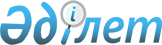 Об установлении норматива отчисления части чистого дохода областных коммунальных государственных предприятийПостановление акимата Костанайской области от 16 февраля 2018 года № 63. Зарегистрировано Департаментом юстиции Костанайской области 7 марта 2018 года № 7589
      В соответствии с пунктом 2 статьи 140 Закона Республики Казахстан от 1 марта 2011 года "О государственном имуществе" акимат Костанайской области ПОСТАНОВЛЯЕТ:
      1. Установить норматив отчисления части чистого дохода областных коммунальных государственных предприятий согласно приложению к настоящему постановлению.
      2. Государственному учреждению "Управление финансов акимата Костанайской области" в установленном законодательством Республики Казахстан порядке обеспечить:
      1) государственную регистрацию настоящего постановления в территориальном органе юстиции;
      2) в течение десяти календарных дней со дня государственной регистрации настоящего постановления акимата направление его копии в бумажном и электронном виде на казахском и русском языках в Республиканское государственное предприятие на праве хозяйственного ведения "Республиканский центр правовой информации" для официального опубликования и включения в Эталонный контрольный банк нормативных правовых актов Республики Казахстан;
      3) размещение настоящего постановления на интернет-ресурсе акимата Костанайской области после его официального опубликования.
      3. Контроль за исполнением настоящего постановления возложить на курирующего заместителя акима Костанайской области.
      4. Настоящее постановление вводится в действие по истечении десяти календарных дней после дня его первого официального опубликования. Норматив отчисления части чистого дохода областных коммунальных государственных предприятий
      1. Норматив отчисления части чистого дохода областных коммунальных государственных предприятий в областной бюджет определяется следующим образом:
      2. Для областных коммунальных государственных предприятий, осуществляющих деятельность в области здравоохранения, норматив отчисления части чистого дохода устанавливается в размере 5 процентов.
					© 2012. РГП на ПХВ «Институт законодательства и правовой информации Республики Казахстан» Министерства юстиции Республики Казахстан
				
      Аким Костанайской области

А. Мухамбетов
Приложение 
к постановлению акимата
от 16 февраля 2018 года № 63
чистый доход до 3000000 тенге
5 процентов с суммы чистого дохода
чистый доход от 3000001 тенге до 50000000 тенге
150000 тенге + 10 процентов с суммы, превышающей чистый доход в размере 3000000 тенге
чистый доход от 50000001 тенге до 250000000 тенге
4850000 тенге + 15 процентов с суммы, превышающей чистый доход в размере 50000000 тенге
чистый доход от 250000001 тенге до 500000000 тенге
34850000 тенге + 25 процентов с суммы, превышающей чистый доход в размере 250000000 тенге